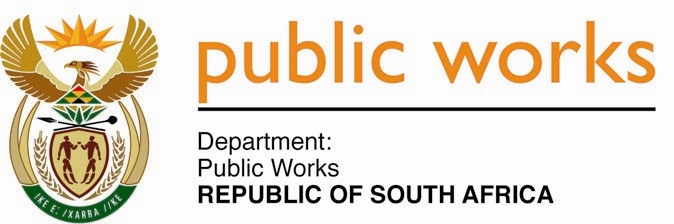 MINISTRY PUBLIC WORKSREPUBLIC OF SOUTH AFRICA Department of Public Works l Central Government Offices l 256 Madiba Street l Pretoria l Contact: +27 (0)12 406 2034 l +27 (0)12 406 1224Private Bag X9155 l CAPE TOWN, 8001 l RSA 4th Floor Parliament Building l 120 Plain Street l CAPE TOWN l Tel: +27 21 468 6900 Fax: +27 21 462 4592 www.publicworks.gov.za NATIONAL ASSEMBLYWRITTEN REPLYQUESTION NUMBER:					        	1262 [NO1628E]INTERNAL QUESTION PAPER NO.:				22DATE OF PUBLICATION:					        	19 JUNE 2020DATE OF REPLY:						           24 JULY 20201262.	Dr M M Gondwe (DA) asked the Minister of Public Works and Infrastructure: What progress has her department made in filling vacant specialist posts such as (a) quantity surveyors, (b) property lawyers, (c) engineers and (d) economists? NW1628E__________________________________________________________________________REPLY:The Minister of Public Works and Infrastructure: (a) The Department has employed a total of fifteen (15) professionally registered Quantity Surveyors in its staff establishment with two (2) advertised and in the process of filling.(b) The department does not have specialist posts of property lawyers, however the legal services unit as a shared service supports all line function including the Unit responsible for property management with all legal related matters.(c) The Department has employed fourteen (14) professionally registered Engineers in its staff establishment with six (6) professional Engineer positions advertised and in the process of filling.(d) The Department does not have specialist economist positions in the approved organisational structure. 